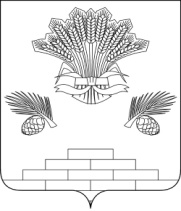 АДМИНИСТРАЦИЯ ЯШКИНСКОГО МУНИЦИПАЛЬНОГО ОКРУГАПОСТАНОВЛЕНИЕот «20» декабря 2021г. № 1291-п      Яшкинский муниципальный округО включении жилых блоков в специализированный жилищный фонд Яшкинского муниципального округа для детей-сирот и детей, оставшихся без попечения родителей, лиц из числа детей-сирот и детей, оставшихся без попечения родителей	В соответствии со статьей 98.1 Жилищного кодекса Российской Федерации, Постановлением Правительства Российской Федерации от 26.01.2006 № 42 «Об утверждении Правил отнесения жилого помещения к специализированному жилищному фонду и типовых договоров найма специализированных жилых помещений», руководствуясь Федеральным законом от 06.10.2003 № 131-ФЗ «Об общих принципах организации местного самоуправления в Российской Федерации», Уставом Яшкинского муниципального округа, администрация Яшкинского муниципального округа постановляет:1. Включить в специализированный жилищный фонд Яшкинского муниципального округа для детей-сирот и детей, оставшихся без попечения родителей, лиц из числа детей-сирот и детей, оставшихся без попечения родителей:1.1. Жилой блок, расположенный по адресу: Кемеровская область, пгт. Яшкино, ул. Осиновка 2-я, д. 18-1;1.2. Жилой блок, расположенный по адресу: Кемеровская область, пгт. Яшкино, ул. Осиновка 2-я, д. 18-2;1.3. Жилой блок, расположенный по адресу: Кемеровская область, пгт. Яшкино, ул. Осиновка 2-я, д. 18-3;1.4. Жилой блок, расположенный по адресу: Кемеровская область, пгт. Яшкино, ул. Осиновка 2-я, д. 18-4;1.5. Жилой блок, расположенный по адресу: Кемеровская область, пгт. Яшкино, ул. Осиновка 2-я, д. 18а-1;1.6. Жилой блок, расположенный по адресу: Кемеровская область, пгт. Яшкино, ул. Осиновка 2-я, д. 18а-2;1.7. Жилой блок, расположенный по адресу: Кемеровская область, пгт. Яшкино, ул. Осиновка 2-я, д. 18а-3;1.8. Жилой блок, расположенный по адресу: Кемеровская область, пгт. Яшкино, ул. Осиновка 2-я, д. 18а-4. 2. Контроль за исполнением настоящего постановления возложить на и.о. начальника МКУ «Управление имущественных отношений» - заместителя   главы Яшкинского муниципального округа И.В. Роот.   		3. Настоящее постановление вступает в силу с момента подписания.Глава Яшкинскогомуниципального  округа                                                                Е.М. Курапов